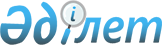 Степногорск қалалық мәслихатының 2008 жылғы 23 желтоқсандағы № 4С-14/2 "2009 жылға арналған қала бюджеті туралы" шешіміне өзгерістер енгізу туралы
					
			Күшін жойған
			
			
		
					Ақмола облысы Степногорск қалалық мәслихатының 2009 жылғы 26 қазандағы № 4С-25/2 шешімі. Ақмола облысы Степногорск қаласының Әділет басқармасында 2009 жылғы 9 қарашада № 1-2-119 тіркелді. Күші жойылды - Ақмола облысы Степногорск қалалық мәслихатының 2010 жылғы 20 сәуірдегі № 4С-30/11 шешімімен

      Ескерту. Күші жойылды - Ақмола облысы Степногорск қалалық мәслихатының 2010 жылғы 20 сәуірдегі № 4С-30/11 шешімімен      Қазақстан Республикасының 2008 жылғы 4 желтоқсандағы Бюджеттік кодексінің 106 бабының 2 тармағының 4) тармақшасына, Қазақстан Республикасының 2001 жылғы 23 қаңтардағы «Қазақстан Республикасындағы жергілікті мемлекеттік басқару және өзін-өзі басқару туралы» Заңының 6 бабының 1 тармағына, Ақмола облыстық мәслихатының 2009 жылғы 16 қазандағы № 4С-17-2 «Ақмола облыстық мәслихатының 2008 жылғы 13 желтоқсандағы № 4С-11-5 «2009 жылға арналған облыс бюджеті туралы» шешіміне өзгерістер мен толықтырулар енгізу туралы» шешіміне (нормативтік құқықтық актілерді мемлекеттік тіркеу тізілімінде № 3328 тіркелген), Степногорск қаласы әкімдігінің 2009 жылғы 23 қазандағы № ә-7/452 «Степногорск қалалық мәслихатының 2008 жылғы 23 желтоқсандағы № 4С-14/2 «2009 жылға арналған қала бюджеті туралы» шешіміне өзгерістер енгізу туралы Степногорск қалалық мәслихатының шешімінің жобасы туралы» қаулысына сәйкес Степногорск қалалық мәслихаты ШЕШІМ ЕТТІ:



      1. Степногорск қалалық мәслихатының «2009 жылға арналған қала бюджеті туралы» 2008 жылғы 23 желтоқсандағы № 4С-14/2 (нормативтік құқықтық актілерді мемлекеттік тіркеу тізілімінде № 1-2-100 тіркелген, 2009 жылғы 9 қаңтардағы «Степногорск ақшамы» және «Вечерний Степногорск» газетінде жарияланған) шешіміне, Степногорск қалалық мәслихатының 2009 жылғы 31 наурыздағы № 4С-18/2 «Степногорск қалалық мәслихатының 2008 жылғы 23 желтоқсандағы № 4С-14/2 «2009 жылға арналған қала бюджеті туралы» шешіміне өзгерістер енгізу туралы» шешімімен (нормативтік құқықтық актілерді мемлекеттік тіркеу тізілімінде № 1-2-108 тіркелген, 2009 жылғы 17 сәуірдегі № 15 «Степногорск ақшамы» және «Вечерний Степногорск» газетінде жарияланған), Степногорск қалалық мәслихатының 2009 жылғы 29 сәуірдегі № 4С-20/2 «Степногорск қалалық мәслихатының 2008 жылғы 23 желтоқсандағы № 4С-14/2 «2009 жылға арналған қала бюджеті туралы» шешіміне өзгерістер енгізу туралы» шешімімен (нормативтік құқықтық актілерді мемлекеттік тіркеу тізілімінде № 1-2-112 тіркелген, 2009 жылғы 5 маусымдағы № 22 «Степногорск ақшамы» және «Вечерний Степногорск» газетінде жарияланған), Степногорск қалалық мәслихатының 2009 жылғы 10 маусымдағы № 4С-21/2 «Степногорск қалалық мәслихатының 2008 жылғы 23 желтоқсандағы № 4С-14/2 «2009 жылға арналған қала бюджеті туралы» шешіміне өзгерістер енгізу туралы» шешімімен (нормативтік құқықтық актілерді мемлекеттік тіркеу тізілімінде № 1-2-115 тіркелген, 2009 жылғы 10 шілдедегі № 27 «Степногорск ақшамы» және «Вечерний Степногорск» газетінде жарияланған), Степногорск қалалық мәслихатының 2009 жылғы 17 шілдедегі № 4С-23/3 «Степногорск қалалық мәслихатының 2008 жылғы 23 желтоқсандағы № 4С-14/2 «2009 жылға арналған қала бюджеті туралы» шешіміне өзгерістер енгізу туралы» шешімімен (нормативтік құқықтық актілерді мемлекеттік тіркеу тізілімінде № 1-2-117 тіркелген, 2009 жылғы 10 шілдедегі № 32 «Степногорск ақшамы» және «Вечерний Степногорск» газетінде жарияланған), Степногорск қалалық мәслихатының 2009 жылғы 25 қыркүйектегі № 4С-24/3 «Степногорск қалалық мәслихатының 2008 жылғы 23 желтоқсандағы № 4С-14/2 «2009 жылға арналған қала бюджеті туралы» шешіміне өзгерістер енгізу туралы» шешімімен (нормативтік құқықтық актілерді мемлекеттік тіркеу тізілімінде № 1-2-118 тіркелген, 2009 жылғы 9 қазандағы № 40 «Степногорск ақшамы» және «Вечерний Степногорск» газетінде жарияланған) шешімімен енгізілген өзгерістермен) келесі өзгерістер енгізілсін:

      1 тармақтың 1) тармақшасында:

      «3053587,7» деген сан «3088997,4» санымен ауыстырылсын;

      «1409424,7» деген сан «1444834,4» санымен ауыстырылсын;

      1 тармақтың 2) тармақшасында:

      «3017671,3» деген сан «3053081» санымен ауыстырылсын



      2. Степногорск қалалық мәслихатының 2008 жылғы 23 желтоқсандағы № 4С-14/2 «2009 жылға арналған қала бюджеті туралы» шешімінің (нормативтік құқықтық актілерді мемлекеттік тіркеу тізілімінде № 1-2-100 тіркелген, 2009 жылғы 9 қаңтардағы № 1 «Степногорск ақшамы» және «Вечерний Степногорск» газетінде жарияланған) 1, 2, 3 қосымшалары осы шешімнің 1, 2, 3 қосымшаларына сәйкес жаңа редакцияда жазылсын.



      3. Осы шешім Степногорск қаласының Әділет басқармасында мемлекеттік тіркеуден өткен күнінен күшіне енеді және 2009 жылдың 1 қаңтарынан бастап қолданысқа енгізіледі.      Қалалық мәслихат

      сессиясының төрағасы                       А.Махатов      Қалалық мәслихаттың

      хатшысы                                    Ғ.Көпеева      КЕЛІСІЛДІ:      Степногорск қаласының

      әкімі                                      А.Никишов

Степногорск қалалық мәслихатының

2009 жылғы 26 қазан № 4С-25/2

Степногорск қалалық мәслихатының

2008 жылғы 23 желтоқсандағы № 4С-14/2

"2009 жылға арналған қала бюджеті туралы

өзгерістер енгізу туралы" шешіміне

1 қосымша2009 жылға арналған қала бюджеті(мың тенге)(мың тенге)

Степногорск қалалық мәслихатының

2009 жылғы 26 қазан № 4С-25/2

Степногорск қалалық мәслихатының

2008 жылғы 23 желтоқсандағы № 4С-14/2

"2009 жылға арналған қала бюджеті туралы

өзгерістер енгізу туралы" шешіміне

2 қосымшаМақсатты трансферттердің есебінен қала бюджеттінің шығындары(мың тенге)

Степногорск қалалық мәслихатының

2009 жылғы 26 қазан № 4С-25/2

Степногорск қалалық мәслихатының

2008 жылғы 23 желтоқсандағы № 4С-14/2

"2009 жылға арналған қала бюджеті туралы

өзгерістер енгізу туралы" шешіміне

3 қосымшаБюджеттік даму бағдарламаларының тізімі
					© 2012. Қазақстан Республикасы Әділет министрлігінің «Қазақстан Республикасының Заңнама және құқықтық ақпарат институты» ШЖҚ РМК
				СанатыСанатыСанатыСанатыСанатысомасыСыныпСыныпСыныпСыныпсомасыКіші сыныпКіші сыныпКіші сыныпсомасыӨзіндік ерекшелігіӨзіндік ерекшелігісомасыКІРІСТЕР3088997,41САЛЫҚТЫҚ ТҮСІМДЕР1368693101Табыс салығы684211012Жеке табыс салығы68421101202Төлем көзінен салық салынбайтын табыстардан ұсталатын жеке табыс салығы58421101203Қызметін біржолғы талон бойынша жүзеге асыратын жеке тұлғалардан алынатын жеке табыс салығы10000103Әлеуметтік салық9546961031Әлеуметтік салық954696103101Әлеуметтік салық954696104Меншiкке салынатын салықтар3059001041Мүлiкке салынатын салықтар250193104101Заңды тұлғалардың және жеке кәсіпкерлердің мүлкіне салынатын салық246000104102Жеке тұлғалардың мүлкiне салынатын салық41931043Жер салығы11674104301Ауыл шаруашылығы мақсатындағы жерлерге жеке тұлғалардан алынатын жер салығы1017104302Елдi мекендер жерлерiне жеке тұлғалардан алынатын жер салығы1457104303Өнеркәсіп, көлік, байланыс, қорғаныс жеріне және ауыл шаруашылығына арналмаған өзге де жерге салынатын жер салығы1700104308Елді мекендер жерлеріне заңды тұлғалардан, жеке кәсіпкерлерден, жеке нотариустар мен адвокаттардан алынатын жер салығы75001044Көлiк құралдарына салынатын салық43925104401Заңды тұлғалардан көлiк құралдарына салынатын салық16925104402Жеке тұлғалардан көлiк құралдарына салынатын салық270001045Бірыңғай жер салығы108104501Бірыңғай жер салығы108105Тауарларға, жұмыстарға және қызметтерге салынатын iшкi салықтар295131052Акциздер1224105296Заңды және жеке тұлғалар бөлшек саудада өткізетін, сондай-ақ өзінің өндірістік мұқтаждарына пайдаланылатын бензин (авиациялықты қоспағанда)1145105297Заңды және жеке тұлғаларға бөлшек саудада өткізетін, сондай-ақ өз өндірістік мұқтаждарына пайдаланылатын дизель отыны791053Табиғи және басқа ресурстарды пайдаланғаны үшiн түсетiн түсiмдер16742105315Жер учаскелерін пайдаланғаны үшін төлем167421054Кәсiпкерлiк және кәсiби қызметтi жүргiзгенi үшiн алынатын алымдар10307105401Жеке кәсіпкерлерді мемлекеттік тіркегені үшін алынатын алым807105402Жекелеген қызмет түрлерiмен айналысу құқығы үшiн алынатын лицензиялық алым2105105403Заңды тұлғаларды мемлекеттік тіркегені және филиалдар мен өкілдіктерді есептік тіркегені, сондай-ақ оларды қайта тіркегені үшін алым693105405Жылжымалы мүлікті кепілдікке салуды мемлекеттік тіркегені және кеменiң немесе жасалып жатқан кеменiң ипотекасы үшін алынатын алым97105414Көлік құралдарын мемлекеттік тіркегені, сондай-ақ оларды қайта тіркегені үшін алым705105418Жылжымайтын мүлікке және олармен мәміле жасау құқығын мемлекеттік тіркегені үшін алынатын алым3100105420Жергілікті маңызы бар және елді мекендердегі жалпы пайдаланудағы автомобиль жолдарының бөлу жолағында сыртқы (көрнекі) жарнамаларды орналастырғаны үшін алынатын төлем2800105Құмар ойын бизнеске салық124010552Тіркелген салық124017Басқа да салықтар5171Басқа да салықтар517110Жергілікті бюджетке түсетін өзге де салық түсімдері5108Заңдық мәнді іс-әрекеттерді жасағаны және (немесе) оған уәкілеттігі бар мемлекеттік органдар немесе лауазымды адамдар құжаттар бергені үшін алынатын міндетті төлемдер101581081Мемлекеттік баж10158108102Мемлекеттік мекемелерге сотқа берілетін талап арыздарынан алынатын мемлекеттік бажды қоспағанда, мемлекеттік баж сотқа берілетін талап арыздардан, ерекше талап ету істері арыздарынан, ерекше жүргізілетін істер бойынша арыздардан (шағымдардан), сот бұйрығын шығару туралы өтініштерден, атқару парағының дубликатын беру туралы шағымдардан, аралық (төрелік) соттардың және шетелдік соттардың шешімдерін мәжбүрлеп орындауға атқару парағын беру туралы шағымдардың, сот актілерінің атқару парағының және өзге де құжаттардың көшірмелерін қайта беру туралы шағымдардан алынады7068108104Азаматтық хал актiлерiн тiркегенi үшiн, сондай-ақ азаматтарға азаматтық хал актiлерiн тiркеу туралы куәлiктердi және азаматтық хал актiлерi жазбаларын өзгертуге, толықтыруға және қалпына келтiруге байланысты куәлiктердi қайтадан бергенi үшiн мемлекеттік баж1106108105Шетелге баруға және Қазақстан Республикасына басқа мемлекеттерден адамдарды шақыруға құқық беретiн құжаттарды ресiмдегенi үшiн, сондай-ақ осы құжаттарға өзгерiстер енгiзгенi үшiн мемлекеттік баж672108108Тұрғылықты жерін тіркегені үшін алынатын мемлекеттік баж809108109Аңшылық құқығына рұқсат бергені үшін алынатын мемлекеттік баж86108110Жеке және заңды тұлғалардың азаматтық, қызметтік қаруының (аңшылық суық қаруды, белгі беретін қаруды, ұңғысыз атыс қаруын, механикалық шашыратқыштарды, көзден жас ағызатын немесе тітіркендіретін заттар толтырылған аэрозольді және басқа құрылғыларды, үрлемелі қуаты 7,5 Дж-дан аспайтын пневматикалық қаруды қоспағанда және калибрі 4,5 мм-ге дейінгілерін қоспағанда) әрбір бірлігін тіркегені және қайта тіркегені үшін алынатын мемлекеттік баж105108112Қаруды және оның оқтарын сақтауға немесе сақтау мен алып жүруге, тасымалдауға, Қазақстан Республикасының аумағына әкелуге және Қазақстан Республикасынан әкетуге рұқсат бергені үшін алынатын мемлекеттік баж3122САЛЫҚТЫҚ ЕМЕС ТҮСІМДЕР49213201Мемлекет меншігінен түсетін түсімдер134042015Мемлекет меншігіндегі мүлікті жалға беруден түсетін кірістер13404201504Коммуналдық меншіктегі мүлікті жалдаудан түсетін кірістер13404204Мемлекеттік бюджеттен қаржыландырылатын, сондай-ақ Қазақстан Республикасы Ұлттық Банкінің бюджетінен (шығыстар сметасынан) ұсталатын және қаржыландырылатын мемлекеттік мекемелер салатын айыппұлдар, өсімпұлдар, санкциялар, өндіріп алулар349662041Мұнай секторы ұйымдарынан түсетін түсімдерді қоспағанда, мемлекеттік бюджеттен қаржыландырылатын, сондай-ақ Қазақстан Республикасы Ұлттық Банкінің бюджетінен (шығыстар сметасынан) ұсталатын және қаржыландырылатын мемлекеттік мекемелер салатын айыппұлдар, өсімпұлдар, санкциялар, өндіріп алулар34966204105Жергілікті мемлекеттік органдар салатын әкімшілік айыппұлдар, өсімпұлдар, санкциялар34966206Басқа да салықтық емес түсiмдер8432061Басқа да салықтық емес түсiмдер843206109Жергіліктік бюджетке түсетін салықтық емес басқа да түсімдер8433НЕГІЗГІ КАПИТАЛДЫ САТУДАН ТҮСІМДЕР226257303Жердi және материалдық емес активтердi сату2262573031Жерді сату206316303101Жер учаскелерін сатудан түсетін түсімдер2063163032Материалдық емес активтерді сату19941303202Жер учаскелерін жалдау құқығын сатқаны үшін төлем199414ТРАНСФЕРТТЕРДІҢ ТҮСІМДЕРІ1444834,4402Мемлекеттiк басқарудың жоғары тұрған органдарынан түсетiн трансферттер1444834,44022Облыстық бюджеттен түсетiн трансферттер1444834,4402201Ағымдағы нысаналы трансферттер307651,7402202Нысаналы даму трансферттері1137182,7Функционалдық топФункционалдық топФункционалдық топФункционалдық топФункционалдық топСомасыФункционалдық кіші топФункционалдық кіші топФункционалдық кіші топФункционалдық кіші топСомасыБюджеттік бағдарламалардың әкімшісіБюджеттік бағдарламалардың әкімшісіБюджеттік бағдарламалардың әкімшісіСомасыБағдарламаБағдарламаСомасыАтауыСомасыII. ШЫҒЫНДАР3053081,01Жалпы сипаттағы мемлекеттік қызметтер127311,801Мемлекеттік басқарудың жалпы функцияларын орындайтын өкілді, атқарушы және басқа органдар103160,6112Аудан (облыстық маңызы бар қала) мәслихатының аппараты10273001Аудан (облыстық маңызы бар қала) мәслихатының қызметін қамтамасыз ету10273122Аудан (облыстық маңызы бар қала) әкімі аппараты57211,3001Аудан (облыстық маңызы бар қала) әкім аппараты қызметін қамтамасыз ету57211,3123Қаладағы аудан аудандық маңызы бар қала, кент, ауыл (село),ауылдық (селолық) округ әкімі аппараты35676,3001Қаладағы аудан аудандық маңызы бар қала, кент, ауыл (село), ауылдық (селолық) округ әкімі аппаратының жүмыс істеуі35676,302Қаржылық қызмет15456,2452Ауданның (облыстық маңызы бар қала) қаржы бөлімі15456,2001Қаржы бөлімінің қызметін қамтамасыз ету9793,1003Салық салу мақсатында мұлікті бағалауды жұргізу1351,9004Салық төлеуші жеке тұлға төлейтін мүлік, көлік құралдары салығын, жер салығын жинауды ұйымдастыру4311,205Жоспарлау және статистикалық қызмет8695453Ауданның (облыстық маңызы бар қала) экономика және бюджеттік жоспарлау бөлімі8695001Ауданның экономика және бюджеттік жоспарлау бөлімінің қызметін қамтамасыз ету86952Қорғаныс325301Әскери мүқтаждар3253122Аудан (облыстық маңызы бар қала) әкімі аппараты3253005Жалпыға бірдей әскери міндетті атқару шеңберіндегі іс-шаралар32533Қоғамдық тәртіп, қауіпсіздік, құқық, сот, қылмыстық-атқару қызметі218001Құқық қорғау қызметi2180458Ауданның (облыстық маңызы бар қала) тұрғын ұй-коммуналдық шаруашылығы, жолаушы көлігі және автомобиль жолдары бөлімі2180021Елді мекендерде жол жүру қозғалысын реттеу бойынша жабдықтар мен құралдарды пайдалану21804Білім беру1170004,701Мектепке дейiнгi тәрбие және оқыту186609464Ауданның (облыстық маңызы бар қаланың) білім беру бөлімі186609009Мектепке дейінгі тәрбие ұйымдарынің қызметін қамтамасыз ету18660902Бастауыш, негізгі орта және жалпы орта білім беру923105,7123Қаладағы аудан аудандық маңызы бар қала, кент, ауыл (село), ауылдық (селолық) округ әкімі аппараты1400005Ауылдық (селолық) жерлерде балаларды мектепке дейін тегін алып баруды және кері алып келуді ұйымдастыру1400464Ауданның (облыстық маңызы бар қаланың) білім беру бөлімі921705,7003Жалпы білім беру847789,7006Балалар үшін қосымша білім беру7391604Техникалық және кәсіптік, орта білімнен кейінгі білім беру21690464Ауданның (облыстық маңызы бар қаланың) білім беру бөлімі21690018Кәсіптік оқытуды ұйымдастыру216909Білім беру саласындағы өзге де қызметтер38600464Ауданның (облыстық маңызы бар қаланың) білім беру бөлімі38600001Білім беру бөлімінің қызметін қамтамасыз ету8734004Ауданның (облыстық маңызы бар қаланың) мемлекеттік білім беру мекемелерінде білім беру жүйесін ақпараттандыру4322005Ауданның (аудандық маңызы бар қаланың) мемлекеттік білім беру мекемелер үшін оқулықтар мен оқу-әдiстемелiк кешендерді сатып алу және жеткізу12920007Аудандық (қалалалық) ауқымдағы мектеп олимпиадаларын және мектептен тыс іс-шараларды өткiзу60011Қайта даярлау және аймақты жұмыспен қамту стратегиясын іске асыру шеңберінде білім объектілерін ағымды, күрделі жөндеу125646Әлеуметтік көмек және әлеуметтік қамсыздандыру165000,702Әлеуметтік көмек142873,1451Ауданның (облыстық маңызы бар қала) жұмыспен қамтылу және әлеуметтік бағдарламалар бөлімі142873,1002Еңбекпен қамту бағдарламасы57525004Ауылдық жерлерде тұратын денсаулық сақтау, білім беру, әлеуметтік қамтамасыз ету, мәдениет және спорт мамандарына отын сатып алу бойынша әлеуметтік көмек көрсету178,3005Мемлекеттік атаулы әлеуметтік көмек3736Республикалық бюджеттен берілетін трансферттер есебiнен839Жергілікті бюджет қаражаты есебінен2897006Тұрғын-ұй көмегі22519,5007Жергілікті өкілетті органдардың шешімі бойынша азаматтардың жекелеген топтарына әлеуметтік көмек24164010Үйден тәрбиеленіп оқытылатын мүгедек балаларды материалдық қамтамасыз ету971,9014Мұқтаж азаматтарға ұйде әлеуметтік көмек көрсету1431501618 жасқа дейіні балаларға мемлекеттік жәрдемақылар8623017Мүгедектерді оңалту жеке бағдарламасына сәйкес, мұқтаж мүгедектерді міндетті гигиеналық құралдармен қамтамасыз етуге, және ымдау тілі мамандарының, жеке көмекшілердің қызмет көрсету10840,409Әлеуметтік көмек саласындағы өзге де қызметтер22127,6451Ауданның (облыстық маңызы бар қала) жұмыспен қамтылу және әлеуметтік бағдарламалар бөлімі22127,6001Жұмыспен қамтылу және әлеуметтік бағдарламалар бөлімінің қызметін қамтамасыз ету21618,6011Жәрдемақылар мен басқа да әлеуметтік төлемдерді есептеу, төлеу және жеткізу жөніндегі қызмет көрсетулерге төлем жұргізу5097Тұрғын ұй-коммуналдық шаруашылығы1293206,201Тұрғын ұй шаруашылығы80160467Ауданның (облыстық маңызы бар қаланың) құрылыс бөлімі80160004Инженерлік коммуниациялық инфрақұрылымды дамыту және жайластыру8016002Коммуналдық шаруашылығы1165585,2123Қаладағы аудан аудандық маңызы бар қала, кент, ауыл (село), ауылдық (селолық) округ әкімі аппараты014Елді мекендерді сумен жабдықтауды ұйымдастыру0458Ауданның (облыстық маңызы бар қала) тұрғын ұй-коммуналдық шаруашылық, жолаушылар көлігі және автомобиль жолдары бөлімі180732,2012Коммуналдық шаруашылығы объектілерін дамыту10732,2030Өнерлік жұмыспен қамту және кадрларды қайта даярлау стратегиясын іске асыру шеңберінде инженерлік коммуникациялық инфрақұрылымды жөндеу және елді-мекендерді көркейту170000467Ауданның (облыстық маңызы бар қаланың) құрылыс бөлімі984853006Сумен жабдықтау жүйесін дамыту684853031Өнерлік жұмыспен қамту және кадрларды қайта даярлау стратегиясын іске асыру шеңберінде инженерлік коммуникациялық инфрақұрылымды дамыту және елді-мекендерді көркейту30000003Елді мекендерді кұркейту47461123Қаладағы аудан аудандық маңызы бар қала, кент, ауыл (село),ауылдық (селолық) округ әкімі аппараты2159008Елді мекендерде көшелерді жарықтандыру1165009Елді мекендердің санитарлық жағдайын қамтамасыз ету994458Ауданның (облыстық маңызы бар қала) тұрғын ұй-коммуналдық шаруашылық, жолаушылар көлігі және автомобиль жолдары бөлімі45242015Елді мекендерде көшелерді жарықтандыру7729016Елді мекендерде санитарлық жағдайды қамтамасыз ету25873017Жерлеу орындарын ұстау және тексіздерді жерлеу2180018Елді мекендерді көркейту және көгаландыру9460467Ауданның (облыстық маңызы бар қаланың) құрылыс бөлімі60007Көркейту объектілерін дамыту608Мәдениет, спорт, туризм және ақпараттық кеңістігі134715,101Мәдениет саласындағы қызмет62770,8455Ауданның (облыстық маңызы бар қала) мәдениет және тілдерді дамыту бөлімі62770,8003Мәдени-демалу жұмысын қолдау62770,802Спорт10857465Ауданның (облыстық маңызы бар қаланың) дене тәрбиесі және спорт бөлімі10857006Аудандық (облыстық маңызы бар қала) деңгейде спорт жарыстарын өткізу1022007Әртүрлi спорт түрлерi бойынша аудан (облыстық маңызы бар қала) құрама командаларының мүшелерiн дайындау және олардың облыстық спорт жарыстарына қатысуы983503Ақпараттық кеңістігі41491455Ауданның (облыстық маңызы бар қала) мәдениет және тілдерді дамыту бөлімі29188006Аудандық (қалалық) кітапхзаналардың жұмыс істеуі25093,5007Мемлекеттік тілді және Қазақстан халықтарының басқа да тілдерін дамыту4094,5456Ауданның (облыстық маңызы бар) ішкі саясат бөлімі12303002Бұқаралық ақпарат құралдары арқылы мемлекеттік ақпараттық саясатты жұргізу1230309Мәдениет, спорт, туризм және ақпараттық кеңістігін ұйымдастыру бойынша өзге де қызметтер19596,3455Ауданның (облыстық маңызы бар қала) мәдениет және тілдерді дамыту бөлімі5561001Мәдениет және тілдерді дамыту бөлімінің қызметін қамтамасыз ету5561456Ауданның (облыстық маңызы бар қала) ішкі саясат бөлімі6105,3001Ішкі саясат бөлімінің қызметін қамтамасыз ету5470,3003Жастар саясаты саласындағы өңірлік бағдарламаларды iске асыру500004Ақпараттық жүйелерді құру135465Ауданның (облыстық маңызы бар қаланың) дене тәрбиесі және спорт бөлімі7930001Дене тәрбиесі және спорт бөлімінің қызметін қамтамасыз ету793010Селолық, су, орман, балық шаруашылығы, арнайы қорғаланатын табиғи аймақтар, қоршаған орта мен жануар әлемін қорғау, жер қатынастары11160,201Ауыл шаруашылығы5770453Ауданның (облыстық маңызы бар қала) экономика және бюджеттік жоспарлау бөлімі2673099Республикалық бюджеттен берілетін нысаналы трансферттер есебiнен ауылдық елді мекендер саласының мамандарын әлеуметтік қолдау шараларын іске асыру2673462Ауданның (облыстық маңызы бар қаланың) ауыл шаруашылығы бөлімі3097001Ауыл шаруашылығы бөлімінің қызметін қамтамасыз ету30972Су шаруашылығы122,7467Ауданның (облыстық маңызы бар қаланың) құрылыс бөлімі122,7012Сумен жабдықтау жүйесін дамыту122,706Жер қатынастары5267,5463Ауданның (облыстық маңызы бар қаланың) жер қатынастары бөлімі5267,5001Жер қатынастары бөлімінің қызметін қамтамасыз ету5267,511Өнеркәсіп, сәулет, қала құрылысы және құрылыс қызметі1533602Сәулет, қала құрылысы және құрылыс қызметі15336467Ауданның (облыстық маңызы бар қаланың) құрылыс бөлімі5439,7001Құрылыс бөлімінің қызметін қамтамасыз ету5439,7468Ауданның (облыстық маңызы бар қаланың) сәулет және қала құрылысы бөлімі9896,3001Қала құрылысы және сәулет бөлімінің қызметін қамтамасыз ету4496,3003Аудан аумағы қала құрылысын дамытудың кешенді схемаларын, аудандық (облыстық) маңызы бар қалалардың, кенттердің және өзге де ауылдық елді мекендердің бас жоспарларын әзірлеу540012Көлік пен коммуникациялар86820,501Автомобиль көлігі36820,5123Қаладағы аудан аудандық маңызы бар қала, кент, ауыл (село), ауылдық (селолық) округ әкімі аппараты4010,5013Аудандық маңызы бар қалаларда, кенттерде, ауылдарда (селоларда), ауылдық (селолық) округтерде автомобиль жолдарының жұмыс істеуін қамтамасыз ету4010,5458Ауданның (облыстық маңызы бар қала) тұрғын ұй-коммуналдық шаруашылық, жолаушылар көлігі және автомобиль жолдары бөлімі32810023Автомобиль жолдарының қызмет етуін қамтамасыз ету3281009Көлiк және коммуникациялар саласындағы өзге де қызметтер50000458Ауданның (облыстық маңызы бар қала) тұрғын ұй-коммуналдық шаруашылық, жолаушылар көлігі және автомобиль жолдары бөлімі50000008Өнерлік жұмыспен қамту және кадрларды қайта даярлау стратегиясын іске асыру шеңберінде аудандық маңызы бар автомобиль жолдарын, қала және елді-мекендер көшелерін жөндеу және ұстау5000013Тағы басқалары43717,703Кәсiпкерлiк қызметтi қолдау және бәсекелестікті қорғау5547469Ауданның (облыстық маңызы бар қаланың) кәсіпкерлік бөлімі5547001Кәсіпкерлік бөлімі қызметін қамтамасыз ету5247003Кәсіпкерлік қызметті қолдау30009Тағы басқалары38170,7452Ауданның (облыстық маңызы бар қала) қаржы бөлімі80012Ауданның (облыстық маңызы бар қаланың) жергілікті атқарушы органының резерві80453Ауданның (облыстық маңызы бар қала) экономика және бюджеттік жоспарлау бөлімі29718003Жергілікті бюджеттік инвестициялық жобалардың (бағдарламалардың) техникалық-экономикалық негіздемелерін әзірлеу және оған сараптама жүргізу29718458Ауданның (облыстық маңызы бар қала) тұрғын ұй-коммуналдық шаруашылығы, жолаушы көлігі және автомобиль жолдары бөлімі8372,7001Тұрғын ұй-коммуналдық шаруашылығы, жолаушы көлігі және автомобиль жолдары бөлімінің қызметін қамтамасыз ету8372,715Трансферттер375,101Трансферттер375,1452Ауданның (облыстық маңызы бар қала) қаржы бөлімі375,1006Мақсатты трансфертерді қайтару375,1III. Таза бюджеттік несиелеу0IV. Қаржы активтерімен жасалатын операциялар бойынша сальдо0V. Бюджеттің тапшылығы (профициті)35916,413Тағы басқалары7490009Тағы басқалары74900452Ауданның (облыстық маңызы бар қала) қаржы бөлімі74900014Заңды тұлғалардың жарғылық капиталын қалыптастыру немесе ұлғайту74900VІ. Бюджеттің тапшылығын қаржыландыру (профицитті пайдалану)38983,68Бюджет қаражаттарының пайдаланылатын қалдықтары38983,601Бюджет қаражаты қалдықтары38983,61Бюджет қаражатының бос қалдықтары38983,601Бюджет қаражатының бос қалдықтары38983,6Бюджеттік бағдарламалардың әкімшісіАтауыҚосындыЖүмыспен қамту және әлеуметтік бағдарламалар бөліміТабысы аз отбасылардың 18 жасқа дейінгі балаларына мемлекеттік жәрдемақылар төлеу2423Жүмыспен қамту және әлеуметтік бағдарламалар бөліміМемлекеттік төлемге арнаулы әлеуметтік көмек839Жүмыспен қамту және әлеуметтік бағдарламалар бөліміЖастардың тәжірибелік бағдарламаларды кеңейтуге14310Жүмыспен қамту және әлеуметтік бағдарламалар бөліміӘлеуметтік жұмыс орындарын құрастыруға19800Жүмыспен қамту және әлеуметтік бағдарламалар бөліміТұрмыстық деңгейі төмен отбасылардың студенттерінің оқу ақысын өтеуге әлеуметтік көмек көрсетуге2156Жүмыспен қамту және әлеуметтік бағдарламалар бөліміҰлы Отан соғысына қатысқандар мен мүгедектердің коммуналдық қызметтері шығынына арналып, әлеуметтік көмек көрсету4191Білім беру бөліміМектептерді интерактивті жабдықпен құралдандыру7946,1Білім беру бөліміЗаводской к. орта мектебінің күрделі жөндеу12564Білім беру бөліміБастауыш, негізгі орта және жалпы орта білім беру ұйымдарын лингафондық және мультимедиялық кабинеттермен қамтамасыз етуге10749,6Экономика және бюджеттік жоспарлау бөліміСелолық елді мекендердегі әлеуметтік сала мамандырына әлеуметтік қолдау шаралары2673Қаржы бөліміЗаңды тұлғаларының жарғылық қорын көбейту74900Құрылыс бөліміСелеті су қоймасынан Степногор қаласына дейінгі және 1-ші көтергіш насостық стансасының магистральды су тартқышын қалпына кельтіру457000Құрылыс бөліміСтепногорск қаласына дейін 305-Сопкасынан магистральды суөткізгіш желілерін қайта құру500000Құрылыс бөліміАуылдық аумақтарды канализациялау және сумен қамтамасыз ету салалық жобасын жүзеге асыру мақсатында, зерттеу жұмыстарын және құрылысты қадағалау сараптамасын өткізу122,7Құрылыс бөліміСтепногорск қаласындығы су бұрғыш және сумен жабдықтау жүйесі қайта құру (2 кезең) бойынша жобалық- сметалық құжаттама дайындау және сараптама жүргізу үшін.25000Құрылыс бөліміЖайластыруға инженерлік-коммуникациялық инфрақұрылымды дамытуға80160Тұрғынұй коммуналдық, шаруашылық, жолаушылар көлігі және автомильдер жолдары бөліміӨнерлік жұмыспен қамту және кадрларды қайта даярлау стратегиясын іске асыру шеңберінде инженерлік коммуникациялық инфрақұрылымды жөндеу және елді-мекендерді көркейту170000Тұрғынұй коммуналдық, шаруашылық, жолаушылар көлігі және автомильдер жолдары бөліміСумен жабдықтау объектілерінің тұрақтандыру жұмысымен қамтамасыз етуге10000Тұрғынұй коммуналдық, шаруашылық, жолаушылар көлігі және автомильдер жолдары бөліміӨнерлік жұмыспен қамту және кадрларды қайта даярлау стратегиясын іске асыру шеңберінде аудандық маңызы бар автомобиль жолдарын, қала және елді-мекендер көшелерін жөндеу және ұстау50000БАРЛЫҒЫБАРЛЫҒЫ1444834,4Функционалдық топФункционалдық топФункционалдық топФункционалдық топФункционалдық топФункционалдық кіші топФункционалдық кіші топФункционалдық кіші топФункционалдық кіші топБюджеттік бағдарламалардың әкімшісіБюджеттік бағдарламалардың әкімшісіБюджеттік бағдарламалардың әкімшісіБағдарламаБағдарламаАтауыII. ШығыстарИнвестициялық жобалар7Тұрғын ұй-коммуналдық шаруашылығы01Тұрғын ұй шаруашылығы467Ауданның (облыстық маңызы бар қаланың) құрылыс бөлімі004Инженерлік коммуниациялық инфрақұрылымды дамыту және жайластыру02Коммуналдық шаруашылығы467Ауданның (облыстық маңызы бар қаланың) құрылыс бөлімі006Сумен жабдықтау жүйесін дамыту031Өнерлік жұмыспен қамту және кадрларды қайта даярлау стратегиясын іске асыру шеңберінде инженерлік коммуникациялық инфрақұрылымды дамыту және елді-мекендерді көркейту03Елді мекендерді көркейту467Ауданның (облыстық маңызы бар қаланың) құрылыс бөлімі007Көркейту объектілерін дамыту8Мәдениет, спорт, туризм және ақпараттық кеңістігі09Мәдениет, спорт, туризм және ақпараттық кеңістігін ұйымдастыру бойынша өзге де қызметтер456Ауданның (облыстық маңызы бар қала) ішкі саясат бөлімі004Жергілікті органдардың аппараты10Селолық, су, орман, балық шаруашылығы, арнайы қорғаланатын табиғи аймақтар, қоршаған орта мен жануар әлемін қорғау, жер қатынастары2Су шаруашылығы467Ауданның (облыстық маңызы бар қаланың) құрылыс бөлімі012Сумен жабдықтау жүйесін дамытуЗаңды тұлғалардың жарғылық қорын қалыптастыруға және ұлғайтуға, арналған инвестициялар13Тағы басқалары09Тағы басқалары452Ауданның (облыстық маңызы бар қала) қаржы бөлімі014Заңды тұлғалардың жарғылық капиталын қалыптастыру немесе ұлғайту